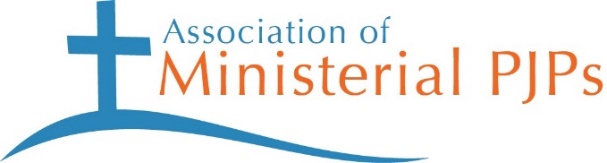 ABN 45 612 227 559Meeting Summary of the Committee of Religious Institute and Ministerial PJP School Authorities Australia (CORMSAA)Thursday 1 Feb 2024 via videoconferencePresentDiscussion:Forums of RI and MPJP School Authorities (inviting school Principals and Boards) for 2024.Three Forums are planned, in March on Service fees for provision by school authorities to individual schools, and in June on supporting the needs of school authorities with one or a few schools.  A third is planned for September, but input on topics will be sought first.NCEC Nominee’s Report An NCEC formation meeting will be held in August.  All School Authorities have been invited. An NCEC school authorities meeting will be held in September. The religious freedom debate and its implications for schools is unlikely to be resolved in the near future. The national Yr 12 exit survey is in development.Mastery of Maths materials for Vic and Australian curricula had been distributed, and NSW resources are undergoing quality assurance.There has been considerable work on AI by the Fed Govt and this will feedback to NCEC and through CORMSAA to our members.InitiativesSubcommittee looking at significant legal and financial issues for RI MPJP school authorities which will influence future planning..New strategies and an updated Position Paper on RI MPJP Catholic School Governance to be developed at extended meeting in Sydney in March.CORMSAA budget growth needs consideration to meet expanded areas of interest and an increased partnership with NCEC. Next CORMSAA Meeting: March 7 2024For additional information please contact a CORMSAA member or executive.director@ampjp.org.au Frank Malloy (Chair)Frank Malloy (Marist Schools Australia)From NSW/ACT  - ChairBrigette Sipa RSJ (Josephite Sisters) From SA/NT Marea Nicholson AMEducationalist member – Nominee to NCECCatherine O’Hare (Mercy Partners) From QLD Audrey BrownEducationalist member Mary Retel (Oblates of Mary Immaculate)From WAMartin Teulan (AMPJP)Ex-officio – Executive Director AMPJP